Publicado en Madrid el 19/12/2017 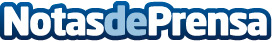 Por qué los reductores de velocidad serán el mejor aliado de los conductores en Navidad36 personas fallecieron en las carreteras españolas durante la pasada campaña de Navidad, una cifra que podría reducirse fácilmente con el uso de reductores de velocidad, como afirman desde Unimat Traffic

Datos de contacto:UnimatNota de prensa publicada en: https://www.notasdeprensa.es/por-que-los-reductores-de-velocidad-seran-el Categorias: Viaje Automovilismo Sociedad Industria Automotriz http://www.notasdeprensa.es